В соответствии с частью 3 статьи 21 Федерального закона от 31.07.2020              № 248-ФЗ «О государственном контроле (надзоре) и муниципальном контроле в Российской Федерации», Законом Самарской области от 06.04.2010 № 36-ГД                  «О наделении органов местного самоуправления отдельными государственными полномочиями в сфере охраны окружающей среды», Уставом муниципального района Камышлинский  Самарской области, Администрация муниципального района Камышлинский Самарской области ПОСТАНОВЛЯЕТ:1. Утвердить формы документов, используемые при осуществлении регионального государственного экологического контроля (надзора) на территории муниципального района Камышлинский Самарской области:	задание на проведение контрольного (надзорного) мероприятия без взаимодействия с контролируемым лицом (приложение 1);	акт по результатам проведения контрольного (надзорного) мероприятия без взаимодействия с контролируемым лицом (приложение 2);	протокол осмотра (приложение 3);	протокол инструментального обследования (приложение 4); протокол опроса контролируемого лица (представителя) (приложение 5); требование о предоставлении документов (приложение 6); предписание об устранении нарушений обязательных требований в области охраны окружающей среды (проведении мероприятия по предотвращению причинения вреда (ущерба) охраняемым законом ценностям) (приложение 7); журнал учета предостережений (приложение 8); журнал учета консультирований (приложение 9); протокол досмотра (приложение 10).2. Разместить настоящее Постановление на официальном сайте Администрации муниципального района Камышлинский Самарской области в сети Интернет /www.kamadm.ru/.3. Настоящее Постановление вступает в силу после его официального опубликования.4. Контроль за исполнением настоящего Постановления оставляю за собой.Глава муниципального района         		                      Р.К. БагаутдиновПриложение 1 к постановлению Администрациимуниципального района Камышлинский Самарской области от  15.12.2021г. №546 Заданиена проведение контрольного (надзорного) мероприятия без взаимодействия с контролируемым лицом № ______________________                                                                         «____» ___________20 ___ г.   (место составления)________________________________________________________________________________________________________________________________________________________  (указываются правовые основания проведения мероприятия по контролю)поручить:__________________________________________________________________(фамилия, имя, отчество (при наличии), должность уполномоченного на осуществление конкретного вида контроля (надзора) должностного лица, которое должно провести контрольное (надзорное) мероприятие без взаимодействия с контролируемым лицом)В целях контроля (надзора) за соблюдением обязательных требований в области охраны окружающей среды в рамках осуществления регионального государственного экологического контроля (надзора)___________________________________________________________________________________________________________________________________________________________(цели и задачи проведения выездного обследования) провести мероприятие по контролю без взаимодействия с контролируемым лицом, а именно: _____________________________________________________________________________.(указывается наблюдение за соблюдением обязательных требований или выездное обследование)В соответствии _____________________________________________________(утвержденный план-график или иное)по адресу (адресам):_____________________________________________________________________________.(указывается в случае проведения выездного обследования общедоступных (открытых для посещения неограниченным кругом лиц) производственных и иных объектов) Привлечь к проведению контрольного мероприятия без взаимодействия с контролируемым лицом в качестве экспертов (экспертной организации) / специалистов следующих лиц:_____________________________________________________________________________(фамилия, имя, отчество (при наличии), должность привлекаемого к мероприятию без взаимодействия с контролируемым лицом эксперта (специалиста); в случае указания эксперта (экспертной организации) указываются сведения о статусе эксперта в реестре экспертов контрольного органа или наименование экспертной организации с указанием реквизитов свидетельства об аккредитации и наименования органа по аккредитации, выдавшего свидетельство об аккредитации); данные указываются в случае привлечения эксперта (экспертной организации) / (специалиста); в случае не привлечения таких лиц пункт может быть исключен)В ходе мероприятия по контролю (надзору) без взаимодействия с контролируемым лицом провести следующие контрольные (надзорные) действия: осмотр; отбор проб (образцов); инструментальное обследование (с применением видеозаписи); испытание, экспертиза; межведомственный запрос; мониторинг государственных и муниципальных информационных систем; мониторинг информационно-телекоммуникационной сети «Интернет», а также иных общедоступных сведений, полученных с помощью автоматических систем._____________________________________________________________________________________________________________________________________________________________________________________________________________________________________________________________________________________________________________________________________________________________________________________________________________________________________________________________________________________________________________________________________________________________________________________________________________________________________________________________________________________________________________________________________________________________________________________________________________________________________________________________________________________________________(нужное подчеркнуть)Срок проведения выездного обследования одного объекта (нескольких объектов, расположенных в непосредственной близости друг от друга) не может превышать один рабочий день.Дата проведения ___________________________________________________(руководитель (заместитель руководителя)                                                                          (фамилия, инициалы)контрольного (надзорного) органа)_____________________________________________________________________________Приложение 2к постановлению Администрациимуниципального района Камышлинский Самарской области от  15.12.2021г. №546АКТ № 
по результатам проведения контрольного (надзорного) мероприятия без взаимодействия с контролируемым лицом__________________________________________________________________(адрес/место нахождения территории- указывается в случае проведения выездного обследования общедоступных (открытых для посещения неограниченным кругом лиц) производственных и иных объектов) (фамилия, имя, отчество (при наличии), должность уполномоченного на осуществление конкретного вида контроля (надзора) должностного лица, которое должно провести контрольное (надзорное) мероприятие без взаимодействия с контролируемым лицом)В целях контроля (надзора) за соблюдением обязательных требований в области охраны окружающей среды в рамках осуществления регионального государственного экологического контроля (надзора) проведено контрольное (надзорное) мероприятие без взаимодействия с контролируемым лицом, а именно: _______________________(указывается наблюдение за соблюдением обязательных требований или выездное обследование) наименование контрольное (надзорное) мероприятие)в соответствии с______________________________________________________________                                                                                                                                                                         (указывается основание проведения мероприятия по контролю – Задание)от «____________»________________20____ г. № ___________(указываются полные реквизиты основания проведения контрольного (надзорного) мероприятия)Лицо(а), участвовавшие в проведении контрольного (надзорного) мероприятия: __________________________________________________________________(фамилия, имя, отчество (при наличии), должность привлекаемого к мероприятию без взаимодействия с контролируемым лицом эксперта (специалиста); в случае указания эксперта (экспертной организации) указываются сведения о статусе эксперта в реестре экспертов контрольного органа или наименование экспертной организации с указанием реквизитов свидетельства об аккредитации и наименования органа по аккредитации, выдавшего свидетельство об аккредитации);данные указываются в случае привлечения эксперта (экспертной организации) / (специалиста); в случае не привлечения таких лиц пункт может быть исключен)В ходе мероприятия по контролю (надзору) без взаимодействия с контролируемым лицом проведены следующие контрольные (надзорные) действия: - осмотр; -отбор проб (образцов);- инструментальное обследование (с применением видеозаписи); -испытание, экспертиза;- межведомственный запрос;- мониторинг государственных и муниципальных информационных систем; мониторинг информационно-телекоммуникационной сети «Интернет», а также иных общедоступных сведений, полученных с помощью автоматических систем.(нужное подчеркнуть)В ходе проведения контрольного (надзорного) мероприятия проводилась: фотосъемка (видеосъемка)________________________________________(нужное подчеркнуть)с использованием ___________________________________________________________(фотографирование, видеосъемка, отбор проб и др. с указанием ключевых параметров используемых технических средств)Обстоятельства, установленные в ходе проведения мероприятия по контролю, в том числе сведения о нарушениях природоохранного законодательства:_____________________________________________________________________________________________________________________Приложение к акту (фототаблица, план-схема): на _______ листах(наименование, количество листов)Подписи лиц, участвовавших в проведении мероприятия по контролю:                         (фамилия, инициалы)                         (фамилия, инициалы)Акт составлен:_____________                                ___________  (должность, фамилия, инициалы)                                        (дата)Срок проведения выездного обследования одного объекта (нескольких объектов, расположенных в непосредственной близости друг от друга) не может превышать один рабочий день.Приложение 3 к постановлению Администрациимуниципального района Камышлинский Самарской области от  15.12.2021г. №546──────────────────────────────* Отметки размещаются после реализации указанных в них действийПриложение  4к постановлению Администрациимуниципального района Камышлинский Самарской области от  15.12.2021г. №546──────────────────────────────* Отметки размещаются после реализации указанных в них действийПриложение  5к постановлению Администрациимуниципального района Камышлинский Самарской области от  15.12.2021г. №546──────────────────────────────* Отметки размещаются после реализации указанных в них действийПриложение  6к постановлению Администрациимуниципального района Камышлинский Самарской области от  15.12.2021г. №546 ──────────────────────────────* Данный абзац указывается в случае, если контрольным органом установлена необходимость представления документов на бумажном носителе** Отметка размещается после реализации указанных в ней действийПриложение  7к постановлению Администрациимуниципального района Камышлинский Самарской области от  15.12.2021г. №546* Отметки размещаются после реализации указанных в них действий.──────────────────────────────Приложение  8к постановлению Администрациимуниципального района Камышлинский Самарской области от  15.12.2021г. №546Журнал учета предостереженийОтветственное за ведение журнала должностное лицо (должностные лица): __________________________________________________________________(фамилия, имя, отчество (если имеется), должность)Приложение 9 к постановлению Администрациимуниципального района Камышлинский Самарской области от  15.12.2021г. №546Журнал учета консультированийОтветственное за ведение журнала должностное лицо (должностные лица): __________________________________________________________________(фамилия, имя, отчество (если имеется), должность)Приложение 10 к постановлению Администрациимуниципального района Камышлинский Самарской области от  15.12.2021г. №546________________________________________________________________ Отметка об ознакомлении или об отказе в ознакомлении контролируемых лиц или их представителей с протоколом досмотра (дата и время ознакомления)*_________________________________________________________________ Отметка о направлении протокола досмотра в электронном виде (адрес электронной почты), в том числе через личный кабинет на специализированном электронном портале** Отметки размещаются после реализации указанных в них действий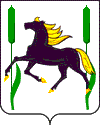 АДМИНИСТРАЦИЯмуниципального района КамышлинскийСамарской областиПОСТАНОВЛЕНИЕ15.12.2021 года № 546«Об утверждении форм документов, используемые при осуществлении регионального государственного экологического контроля (надзора) на территории муниципального района Камышлинский Самарской области»“”20г.г.г.г.г.г.г.г.(дата составления)(дата составления)(дата составления)(дата составления)(дата составления)(дата составления)(место составления)(место составления)(место составления)(место составления)(место составления)(место составления)НачатоНачатоНачатоНачатоНачатоНачато““”20г. в““” ч“” мин.” мин.ЗавершеноЗавершеноЗавершеноЗавершеноЗавершеноЗавершено““”20г. в““” ч“” мин.” мин.(указывается наименование контрольного органа)от «___» ___________ 20__ г., (дата составления протокола)(место составления протокола) Протокол осмотра1. Вид контроля (надзора): региональный государственный экологический контроль надзор)_____________________________________________________________________________(указывается конкретный вид контроля (надзора)2. Осмотр проведен:1) ...2) …(указываются фамилии, имена, отчества (при наличии), должности должностного лица (должностных лиц, в том числе руководителя группы должностных лиц), уполномоченного (уполномоченных) на проведение контрольного (надзорного) мероприятия и которое провело осмотр)3. Осмотр проведен в отношении:1) …2) …(указываются исчерпывающий перечень и точное количество осмотренных объектов: территорий (земельных участков), помещений, транспортных средств, иных предметов с указанием идентифицирующих их признаков (кадастровые номера, регистрационные, инвентаризационные (если известны) номера, адреса места нахождения); идентифицирующие признаки указываются те, которые имеют значение для осмотра с учетом целей этого контрольного действия)4. Контролируемые лица:(указываются фамилия, имя, отчество (при наличии) гражданина или наименование организации, их индивидуальные номера налогоплательщика, адрес организации (ее филиалов, представительств, обособленных структурных подразделений), ответственных за соответствие обязательным требованиям объекта контроля, в отношении которого проведено контрольное действие)(должность, фамилия, инициалы специалиста (руководителя группы специалистов), уполномоченного осуществлять контрольное (надзорное) мероприятие)(должность, фамилия, инициалы специалиста (руководителя группы специалистов), уполномоченного осуществлять контрольное (надзорное) мероприятие)(подпись)Отметка об ознакомлении или об отказе в ознакомлении контролируемых лиц или их представителей с протоколом осмотра (дата и время ознакомления)*Отметка об ознакомлении или об отказе в ознакомлении контролируемых лиц или их представителей с протоколом осмотра (дата и время ознакомления)*Отметка об ознакомлении или об отказе в ознакомлении контролируемых лиц или их представителей с протоколом осмотра (дата и время ознакомления)*Отметка об ознакомлении или об отказе в ознакомлении контролируемых лиц или их представителей с протоколом осмотра (дата и время ознакомления)*Отметка о направлении протокола осмотра в электронном виде (адрес электронной почты), в том числе через личный кабинет на специализированном электронном портале*Отметка о направлении протокола осмотра в электронном виде (адрес электронной почты), в том числе через личный кабинет на специализированном электронном портале*Отметка о направлении протокола осмотра в электронном виде (адрес электронной почты), в том числе через личный кабинет на специализированном электронном портале*Отметка о направлении протокола осмотра в электронном виде (адрес электронной почты), в том числе через личный кабинет на специализированном электронном портале*(указывается наименование контрольного органа)(указывается наименование контрольного органа)(указывается наименование контрольного органа)(указывается наименование контрольного органа)Отметка о размещении сведений в едином реестре контрольных (надзорных) мероприятий, QR-код*Протокол инструментального обследованияот «___» ___________ 20__ г., (дата составления протокола)Протокол инструментального обследованияот «___» ___________ 20__ г., (дата составления протокола)Протокол инструментального обследованияот «___» ___________ 20__ г., (дата составления протокола)Протокол инструментального обследованияот «___» ___________ 20__ г., (дата составления протокола)(место составления протокола)(место составления протокола)(место составления протокола)(место составления протокола)________________________________________________________________________________________________________________________________________________________________________________________________________________________________________________________________________(дата и номер решения о проведении контрольного (надзорного) мероприятия)Замечания,  заявления,  сделанные лицами, участвующими при инструментальном обследовании: _____________________________________________________________________________________________(дата и номер решения о проведении контрольного (надзорного) мероприятия)Замечания,  заявления,  сделанные лицами, участвующими при инструментальном обследовании: _____________________________________________________________________________________________(дата и номер решения о проведении контрольного (надзорного) мероприятия)Замечания,  заявления,  сделанные лицами, участвующими при инструментальном обследовании: _____________________________________________________________________________________________(дата и номер решения о проведении контрольного (надзорного) мероприятия)Замечания,  заявления,  сделанные лицами, участвующими при инструментальном обследовании: _____________________________________________________________________________________________Отметка об ознакомлении или об отказе в ознакомлении контролируемых лиц или их представителей с протоколом инструментального обследования (дата и время ознакомления)*Отметка об ознакомлении или об отказе в ознакомлении контролируемых лиц или их представителей с протоколом инструментального обследования (дата и время ознакомления)*Отметка об ознакомлении или об отказе в ознакомлении контролируемых лиц или их представителей с протоколом инструментального обследования (дата и время ознакомления)*Отметка о направлении протокола инструментального обследования в электронном виде (адрес электронной почты), в том числе через личный кабинет на специализированном электронном портале*Отметка о направлении протокола инструментального обследования в электронном виде (адрес электронной почты), в том числе через личный кабинет на специализированном электронном портале*Отметка о направлении протокола инструментального обследования в электронном виде (адрес электронной почты), в том числе через личный кабинет на специализированном электронном портале*(указывается наименование контрольного органа)(указывается наименование контрольного органа)(указывается наименование контрольного органа)(указывается наименование контрольного органа)от «___» ___________ 20__ г., (дата составления протокола)от «___» ___________ 20__ г., (дата составления протокола)от «___» ___________ 20__ г., (дата составления протокола)от «___» ___________ 20__ г., (дата составления протокола)(место составления протокола)(место составления протокола)(место составления протокола)(место составления протокола)1. Вид муниципального контроля:_____________________________________________________________________________(указывается конкретный осуществляемый местной администрацией вид муниципального контроля, например, муниципальный земельный контроль или муниципальный контроль в сфере благоустройства)1. Вид муниципального контроля:_____________________________________________________________________________(указывается конкретный осуществляемый местной администрацией вид муниципального контроля, например, муниципальный земельный контроль или муниципальный контроль в сфере благоустройства)1. Вид муниципального контроля:_____________________________________________________________________________(указывается конкретный осуществляемый местной администрацией вид муниципального контроля, например, муниципальный земельный контроль или муниципальный контроль в сфере благоустройства)1. Вид муниципального контроля:_____________________________________________________________________________(указывается конкретный осуществляемый местной администрацией вид муниципального контроля, например, муниципальный земельный контроль или муниципальный контроль в сфере благоустройства)2. Опрос проведен:2. Опрос проведен:2. Опрос проведен:2. Опрос проведен:1) ...2) …1) ...2) …1) ...2) …1) ...2) …(указываются фамилии, имена, отчества (при наличии), должности должностного лица (должностных лиц, в том числе руководителя группы должностных лиц), уполномоченного (уполномоченных) на проведение контрольного мероприятия и которое провело опрос)(указываются фамилии, имена, отчества (при наличии), должности должностного лица (должностных лиц, в том числе руководителя группы должностных лиц), уполномоченного (уполномоченных) на проведение контрольного мероприятия и которое провело опрос)(указываются фамилии, имена, отчества (при наличии), должности должностного лица (должностных лиц, в том числе руководителя группы должностных лиц), уполномоченного (уполномоченных) на проведение контрольного мероприятия и которое провело опрос)(указываются фамилии, имена, отчества (при наличии), должности должностного лица (должностных лиц, в том числе руководителя группы должностных лиц), уполномоченного (уполномоченных) на проведение контрольного мероприятия и которое провело опрос)3. Опрос проведен в отношении:1) …2) …3. Опрос проведен в отношении:1) …2) …3. Опрос проведен в отношении:1) …2) …3. Опрос проведен в отношении:1) …2) …(указываются фамилия, имя, отчество (при наличии) гражданина или наименование организации, их индивидуальные номера налогоплательщика, адрес организации (ее филиалов, представительств, обособленных структурных подразделений), ответственных за соответствие обязательным требованиям объекта контроля, в отношении которого проведено контрольное действие, или их представителей и иных лиц, располагающих информацией, имеющей значение для проведения оценки соблюдения контролируемым лицом обязательных требований)(указываются фамилия, имя, отчество (при наличии) гражданина или наименование организации, их индивидуальные номера налогоплательщика, адрес организации (ее филиалов, представительств, обособленных структурных подразделений), ответственных за соответствие обязательным требованиям объекта контроля, в отношении которого проведено контрольное действие, или их представителей и иных лиц, располагающих информацией, имеющей значение для проведения оценки соблюдения контролируемым лицом обязательных требований)(указываются фамилия, имя, отчество (при наличии) гражданина или наименование организации, их индивидуальные номера налогоплательщика, адрес организации (ее филиалов, представительств, обособленных структурных подразделений), ответственных за соответствие обязательным требованиям объекта контроля, в отношении которого проведено контрольное действие, или их представителей и иных лиц, располагающих информацией, имеющей значение для проведения оценки соблюдения контролируемым лицом обязательных требований)(указываются фамилия, имя, отчество (при наличии) гражданина или наименование организации, их индивидуальные номера налогоплательщика, адрес организации (ее филиалов, представительств, обособленных структурных подразделений), ответственных за соответствие обязательным требованиям объекта контроля, в отношении которого проведено контрольное действие, или их представителей и иных лиц, располагающих информацией, имеющей значение для проведения оценки соблюдения контролируемым лицом обязательных требований)5. В ходе опроса была получена следующая информация:5. В ходе опроса была получена следующая информация:5. В ходе опроса была получена следующая информация:5. В ходе опроса была получена следующая информация:(указывается полученная устная информация, имеющая значение для проведения оценки соблюдения контролируемым лицом обязательных требований)(указывается полученная устная информация, имеющая значение для проведения оценки соблюдения контролируемым лицом обязательных требований)(указывается полученная устная информация, имеющая значение для проведения оценки соблюдения контролируемым лицом обязательных требований)(указывается полученная устная информация, имеющая значение для проведения оценки соблюдения контролируемым лицом обязательных требований)(должность, фамилия, инициалы опрошенного лица)(подпись)(должность, фамилия, инициалы специалиста (руководителя группы специалистов), уполномоченного осуществлять контрольное мероприятие)(должность, фамилия, инициалы специалиста (руководителя группы специалистов), уполномоченного осуществлять контрольное мероприятие)(подпись)Отметка об ознакомлении или об отказе в ознакомлении контролируемых лиц или их представителей с протоколом опроса (дата и время ознакомления)*Отметка об ознакомлении или об отказе в ознакомлении контролируемых лиц или их представителей с протоколом опроса (дата и время ознакомления)*Отметка об ознакомлении или об отказе в ознакомлении контролируемых лиц или их представителей с протоколом опроса (дата и время ознакомления)*Отметка об ознакомлении или об отказе в ознакомлении контролируемых лиц или их представителей с протоколом опроса (дата и время ознакомления)*Отметка о направлении протокола опроса в электронном виде (адрес электронной почты), в том числе через личный кабинет на специализированном электронном портале*Отметка о направлении протокола опроса в электронном виде (адрес электронной почты), в том числе через личный кабинет на специализированном электронном портале*Отметка о направлении протокола опроса в электронном виде (адрес электронной почты), в том числе через личный кабинет на специализированном электронном портале*Отметка о направлении протокола опроса в электронном виде (адрес электронной почты), в том числе через личный кабинет на специализированном электронном портале*(указывается наименование контрольного органа)от «___» ___________ 20__ г., (дата составления требования)(место составления требования)Требование о предоставлении документов1. Вид контроля (надзора): региональный государственный экологический контроль надзор)_______________________________________________________________(указывается конкретный вид  контроля (надзора)2. Контролируемые лица:(указываются фамилия, имя, отчество (при наличии) гражданина или наименование организации, их индивидуальные номера налогоплательщика, адрес организации (ее филиалов, представительств, обособленных структурных подразделений), ответственных за соответствие обязательным требованиям объекта контроля, в отношении которого проводится контрольное действие)3. Необходимо представить в срок до «_____» ____________ 2021 г.:1) …2) …(указываются исчерпывающий перечень необходимых и (или) имеющих значение для проведения оценки соблюдения контролируемым лицом обязательных требований документов и (или) их копий, в том числе материалов фотосъемки, аудио- и видеозаписи, информационных баз, банков данных, а также носителей информации)4. Истребуемые документы необходимо направить контрольный орган в форме электронного документа в порядке, предусмотренном статьей 21  Федерального закона от 31.07.2020 № 248-ФЗ «О государственном контроле (надзоре) и муниципальном контроле в Российской Федерации» / представить  на бумажном носителе(указать нужное).Документы могут быть представлены в контрольный орган на бумажном носителе контролируемым лицом лично или через представителя либо направлены по почте заказным письмом. На бумажном носителе представляются подлинники документов либо заверенные контролируемым лицом копии. Тиражирование копий документов на бумажном носителе и их доставка в контрольный орган осуществляются за счет контролируемого лица. По завершении контрольного мероприятия подлинники документов будут возвращены контролируемому лицу*.(должность, фамилия, инициалы специалиста (руководителя группы специалистов), уполномоченного осуществлять контрольное мероприятие)(должность, фамилия, инициалы специалиста (руководителя группы специалистов), уполномоченного осуществлять контрольное мероприятие)(подпись)Требование о предоставлении документов получилТребование о предоставлении документов получилТребование о предоставлении документов получилТребование о предоставлении документов получилОтметка о направлении требования о предоставлении документов в электронном виде (адрес электронной почты), в том числе через личный кабинет на специализированном электронном портале**Отметка о направлении требования о предоставлении документов в электронном виде (адрес электронной почты), в том числе через личный кабинет на специализированном электронном портале**Отметка о направлении требования о предоставлении документов в электронном виде (адрес электронной почты), в том числе через личный кабинет на специализированном электронном портале**Отметка о направлении требования о предоставлении документов в электронном виде (адрес электронной почты), в том числе через личный кабинет на специализированном электронном портале**(указывается наименование контрольного (надзорного) органа)от «___» ___________ 20__ г., (дата составления предписания)(место составления предписания) Предписание об устранении нарушений обязательных требований в области охраны окружающей среды (проведении мероприятия по предотвращению причинения вреда (ущерба) охраняемым законом ценностям)(указать нужное)1. Предписание выдано по итогам проведения контрольного (надзорного) мероприятия в соответствии с решением:(указывается ссылка на решение контрольного (надзорного) органа) о проведении контрольного (надзорного) мероприятия, реквизиты (дата принятия и номер) такого решения)2. Вид контроля (надзора): региональный государственный экологический контроль (надзор)______________________________________________________________________________________________________________________________________________________________________________________________________________________(указывается конкретный вид  контроля (надзора)3. Контрольное (надзорное) мероприятие проведено:...…(указываются фамилии, имена, отчества (при наличии), должности должностного лица (должностных лиц, в том числе руководителя группы должностных лиц), уполномоченного (уполномоченных) на проведение контрольного (надзорного) мероприятия, по итогам которого выдается предписание. При замене должностного лица (должностных лиц) после принятия решения о проведении контрольного (надзорного) мероприятия, такое должностное лицо (должностные лица) указывается (указываются), если его (их) замена была проведена после начала контрольного (надзорного) мероприятия)4. Контрольное (надзорное) мероприятие проведено в отношении:(указывается объект контроля (надзора), в отношении которого проведено контрольное (надзорное) мероприятие)по адресу (местоположению):(указываются адреса (местоположение) места осуществления контролируемым лицом деятельности или места нахождения иных объектов контроля, в отношении которых было проведено контрольное (надзорное) мероприятие)5. В соответствии со статьей 90 Федерального закона от 31.07.2020 
N 248-ФЗ «О государственном контроле (надзоре) и муниципальном контроле в Российской Федерации» необходимо устранить нарушения обязательных требований в области охраны окружающей среды (провести мероприятия по предотвращению причинения вреда (ущерба) охраняемым законом ценностям) (указать нужное):Предложенные мероприятия являются обязательными для контролируемых лиц, на которых возложена в соответствии с законодательством Российской Федерации обязанность по соблюдению обязательных требований в области охраны окружающей среды.О результатах исполнения настоящего Предписания следует проинформировать ________________________________________________                      (указывается наименование контрольного (надзорного) органа)в письменной форме или в электронной форме с приложением копий подтверждающих документов до «____» ___________20___г. (указывается не меньший, чем в предписании, срок)Невыполнение в установленный срок настоящего Предписания влечет административную ответственность в соответствии с частью 1 статьи 19.5 Кодекса Российской Федерации об административных правонарушениях.При несогласии с предписанными пунктами Вам предоставляется право на досудебное обжалование в установленном законодательством Российской Федерации о государственном контроле (надзоре) порядке.Органом, осуществляющим контроль за исполнением настоящего предписания, является вынесший его орган контроля (надзора):(указывается наименование контрольного (надзорного) органа)(должность, фамилия, инициалы специалиста (руководителя группы специалистов), уполномоченного осуществлять муниципальный контроль)(должность, фамилия, инициалы специалиста (руководителя группы специалистов), уполномоченного осуществлять муниципальный контроль)(подпись)Отметка об ознакомлении или об отказе в ознакомлении контролируемых лиц или их представителей с предписанием (дата и время ознакомления)*Отметка об ознакомлении или об отказе в ознакомлении контролируемых лиц или их представителей с предписанием (дата и время ознакомления)*Отметка об ознакомлении или об отказе в ознакомлении контролируемых лиц или их представителей с предписанием (дата и время ознакомления)*Отметка об ознакомлении или об отказе в ознакомлении контролируемых лиц или их представителей с предписанием (дата и время ознакомления)*Отметка о направлении предписания в электронном виде (адрес электронной почты), в том числе через личный кабинет на специализированном электронном портале*Отметка о направлении предписания в электронном виде (адрес электронной почты), в том числе через личный кабинет на специализированном электронном портале*Отметка о направлении предписания в электронном виде (адрес электронной почты), в том числе через личный кабинет на специализированном электронном портале*Отметка о направлении предписания в электронном виде (адрес электронной почты), в том числе через личный кабинет на специализированном электронном портале*в рамках осуществления регионального государственного экологического контроля (надзора)(указывается наименование контрольного (надзорного) органа)№ п/пОтметка о размещении сведений в едином реестре контрольных (надзорных) мероприятий.Номер в ЕРКНМДата издания предостереженияИсточниксведений о готовящихся нарушениях обязательных требований или признаках нарушений обязательных требований (при их наличии)Информация о лице, которому адресовано предостережение(фамилия, имя, отчество (при наличии) гражданина или наименование организации, их индивидуальные номера налогоплательщика, адрес организации (ее филиалов, представительств, обособленных структурных подразделений), ответственных за соответствие обязательным требованиям объекта контроляСуть указанных в предостережении предложений о принятии мер по обеспечению соблюдения обязательных требованийв рамках осуществления регионального государственного экологического контроля (надзора)(указывается наименование контрольного(надзорного) органа)№п/пДата консультированияСпособ осуществления консультирования(по телефону, посредством видео-конференц-связи, на личном приеме либо в ходе проведения профилактического мероприятия, контрольного мероприятия, на собраниях, конференциях граждан)Вопрос (вопросы), по которому осуществлялось консультированиеФ.И.О. должностного лица, осуществлявшего устное консультирование (если консультирование осуществлялось устно)(указывается наименование контрольного органа)от «___» ___________ 20__ г., (дата составления протокола)(место составления протокола) Протокол досмотра1. Вид контроля (надзора): региональный государственный экологический контроль надзор)_____________________________________________________________________________(указывается конкретный вид контроля (надзора)2. Досмотр проведен:1) ...2) …(указываются фамилии, имена, отчества (при наличии), должности должностного лица (должностных лиц, в том числе руководителя группы должностных лиц), уполномоченного (уполномоченных) на проведение контрольного (надзорного) мероприятия и которое провело досмотр)3. Досмотр проведен в отношении:1) …2) …(указываются исчерпывающий перечень досмотренных помещений (отсеков), транспортных средств, продукции (товаров), а также вид, количество и иные идентификационные признаки исследуемых объектов, имеющих значение для контрольного (надзорного) мероприятия)4. Контролируемые лица:(указываются фамилия, имя, отчество (при наличии) гражданина или наименование организации, их индивидуальные номера налогоплательщика, адрес организации (ее филиалов, представительств, обособленных структурных подразделений), ответственных за соответствие обязательным требованиям объекта контроля, в отношении которого проведено контрольное действие)(должность, фамилия, инициалы специалиста (руководителя группы специалистов), уполномоченного осуществлять контрольное (надзорное) мероприятие)(должность, фамилия, инициалы специалиста (руководителя группы специалистов), уполномоченного осуществлять контрольное (надзорное) мероприятие)(подпись)